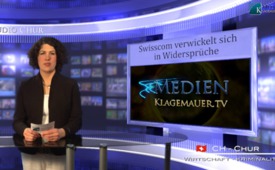 Swisscom verwickelt sich in Widersprüche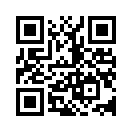 Gut, dass Patente der Öffentlichkeit zugänglich gemacht werden müssen. In dem Patent Nr. WO 2004/075583 A1 der Swisscom aus dem Jahr 2004 kommt Folgendes ans Licht:Gut, dass Patente der Öffentlichkeit zugänglich gemacht werden müssen. In dem Patent Nr. WO 2004/075583 A1 der Swisscom aus dem Jahr 2004 kommt Folgendes ans Licht: Dort werden interne Studien zitiert, die die krankmachende Wirkung von hochfrequenter Strahlung nachweisen. Insbesondere auf die Gefahr von DNAStrangbrüchen sowie auf ein erhöhtes Krebsrisiko wird dort hingewiesen. Offensichtlich war die Veröffentlichung dieser brisanten Ergebnisse innerhalb der Swisscom nicht abgestimmt, denn die Presseabteilung der Swisscom widersprach auf Anfrage allen gemachten Aussagen kategorisch. Trotzdem wird deutlich, dass die Mobilfunk-Konzerne genau wissen, wie gefährlich ihre Produkte sind. Aus Profitgier nehmen sie Gesundheitsschäden der gesamten Bevölkerung in Kauf, solange sie sich hinter Grenzwerten verstecken können, die sie selber der Politik diktieren. Dieser Schuss kann auf Dauer nur nach hinten losgehen. Doch bis dahin sind ja ihre satten Gewinne schon mal gebucht und die letzte Haftung wird kurzerhand zu einem gesellschaftlichen Problem erklärt (s. S&G 15/13). Hilf auch Du mit, diesen Betrug immer gründlicher aufzudecken, bevor es zu spät ist!
Quelle: www.gigahert.ch/1450/von mh.Quellen:http://www.gigaherz.ch/1450/Das könnte Sie auch interessieren:---Kla.TV – Die anderen Nachrichten ... frei – unabhängig – unzensiert ...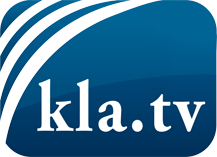 was die Medien nicht verschweigen sollten ...wenig Gehörtes vom Volk, für das Volk ...tägliche News ab 19:45 Uhr auf www.kla.tvDranbleiben lohnt sich!Kostenloses Abonnement mit wöchentlichen News per E-Mail erhalten Sie unter: www.kla.tv/aboSicherheitshinweis:Gegenstimmen werden leider immer weiter zensiert und unterdrückt. Solange wir nicht gemäß den Interessen und Ideologien der Systempresse berichten, müssen wir jederzeit damit rechnen, dass Vorwände gesucht werden, um Kla.TV zu sperren oder zu schaden.Vernetzen Sie sich darum heute noch internetunabhängig!
Klicken Sie hier: www.kla.tv/vernetzungLizenz:    Creative Commons-Lizenz mit Namensnennung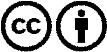 Verbreitung und Wiederaufbereitung ist mit Namensnennung erwünscht! Das Material darf jedoch nicht aus dem Kontext gerissen präsentiert werden. Mit öffentlichen Geldern (GEZ, Serafe, GIS, ...) finanzierte Institutionen ist die Verwendung ohne Rückfrage untersagt. Verstöße können strafrechtlich verfolgt werden.